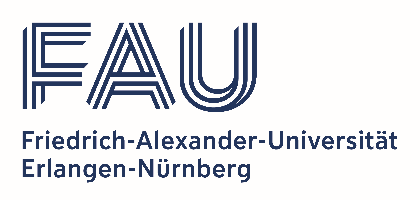 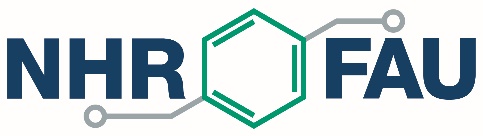 Application for Tier 2 HPC Access to NHR@FAU Resources
Use this form to apply for computation time on our NHR@FAU systems “Fritz” and “Alex” for all project types, except Large Scale and Starter.For submitting your application, send the filled form via email to hpc-support@fau.de.If you intend to apply for a Large Scale or Starter project at NHR@FAU, please use the JARDS portal available via https://jards.nhr-verein.de/.After submission, you can try to login to our HPC portal (https://portal.hpc.fau.de) via Single Sign-On (DFN-AAI + eduGAIN). We will recognize this login attempt and can prepare necessary steps for your future cluster access.RemarksThe text in italics is for explanation. You do not need to delete this.Replace the red text in the gray boxes by your individual details.Please do not change the size of the font or other format specifications.For any questions, feel free to contact us via hpc-support@fau.de.Important noticeBitte beachten Sie, dass Sie als Antragsteller für ihr gesamtes Projekt und während der gesamten Laufzeit für die Einhaltung der jeweils aktuell gültigen Exportkontrollregeln im Zusammenhang mit Dual-Use-Gütern wie HPC-Systemen selbst verantwortlich sind.Aktuell darf über NHR zur Verfügung gestellte Rechenzeit bzw. Beratung nicht für Projekte genutzt werden, an denen russische Partner beteiligt sind, auch wenn Sie als Antragsteller die deutsche Staatsangehörigkeit besitzen. Ein generelles Verbot für die Ressourcennutzung durch russische Staatsangehörige besteht dagegen nicht, so dass z.B. an deutschen Hochschulen Beschäftigte mit russischer Staatsangehörigkeit die HPC-Systeme grundsätzlich weiterhin nutzen dürfen, sofern für sie keine spezifischen Sanktionen gelten.Application form as of March 25th, 2024Part A - Administrative DataWe will collect information in this part interactively by the JARDS portal in the future.General InformationPlease provide some general information about the applicants. Do not give any private data!Principal InvestigatorThis is the responsible scientific contact person. Should hold a PhD or higher degree.Project Manager (Technical Contact)This is the (optional) technical contact person of the project, who is also responsible for creating the accounts. If no contact is given, the PI is also used here.InstitutionWhich is your University or accredited institution?HPC Experience of the Planned UsersThis is mandatory! I confirm that all planned users in my compute time project have sufficient HPC experience to efficiently use Tier 2 systemsProject InformationIn this section please provide some basic information about your project.Project AcronymThe acronym is your project identifier. Maximum of 20 alphanumerical characters.Project TitleGive a title with maximum 250 characters.Scientific FieldPlease give the scientific field of your research. Use the DFG categories (2016-2019) provided here. You can give a primary and a secondary category, if necessary.Target NHR CenterThis is probably NHR@FAU because you are filling our form. Is there a preferred alternative center if we are experiencing capacity problems? A list of all NHR centers is available here.Project TypeThe types of projects and corresponding resource limits defined for NHR@FAU are summarized here. According to the size of your project, please name the project type.Project StatusPlease chose the appropriate option. The project of this application is an extension of the existing NHR@FAU project with the ID	_________________________________ . We continue to use this project ID and its assigned accounts. We want a new project ID created for this application.Project Duration / Requested TimeframePlease give the planned total duration of your research project concerning this application. The standard project duration is one year. This can be extended up to three years, if the project is aligned with a grant funded by DFG or similar organization. In this case, please provide the corresponding timeframe and application ID.Pre-existing ReviewsHas your project already been reviewed scientifically? This may be done by DFG, BMBF, external referees, GCS, NHR alliance, etc.Are technical aspects of the project (implementation, application, scaling, compute time demand etc.) also considered?Sensitive DataHandling of sensitive, personal, or confidential data. This confirmation is mandatory. Please confirm that during the project phase, no sensitive, personal, or confidential data will be processed on NHR@FAU systems Similar Compute Time ProposalsPlease list your HPC compute proposals and projects (submitted, running, or finished) at other HPC centers in Germany that share the same or have a very similar topic. List at least the HPC center, project name and ID, project runtime, and granted project resources.Also explain the differences to this proposal and the necessity of this project in the light of your existing projects.Technical Description of the ProjectIn this section, please give us some information about the technical (not scientific) aspects of your planned work. This is also mandatory for test or porting projects.Requested ResourcesType and amount of resources (CPU/GPU hours, storage) for the requested timeframe. Also typical number of cores per job and maximal memory demand per core. How many jobs do you plan to run at the same time typically? For information about the available hardware, please follow these links: Alex GPGPU cluster – Fritz parallel cluster.Here is an example how such a request could look like:I plan to run 50 MD simulations. Each simulation consists of 20 consecutive runs on 864 cores taking 24h.Compute time demand = 50 * 20 * 864 * 24 = 20,736,000 core-h = 21 Mio core-h on Fritz.Five simulations can easily be run at the same time as they are independent.For a second set of parameters, I plan to run 10 MD simulations. Each simulation consists of 25 consecutive runs on one A100 GPU taking 24h.Compute time demand = 10 * 25 * 1 * 24 = 6,000 A100-GPU-h.All ten simulations are independent and can in principle run at the same time.Name and Description of the Application SoftwarePlease describe the software you plan to use. Is it suitable for HPC and for batch processing?Required System Software, Tools and LibrariesWhich compilers, libraries, tools do you need?Efficient HPC UsagePlease demonstrate that your project and the software you plan to use is suited for making efficient use of an HPC cluster, e.g., by providing performance plots. Please indicate if you are interested in support to improve performance and/or scalability of your application!Part B – Scientific Project InformationIn future, the detailed scientific project description should be uploaded as a single PDF file according to an individual template we will provide.The required subsections and their length depend on the project type!Test/Porting projects:Please provide a short summary of your test or porting project which justifies the use of the HPC resources. The total text should not exceed one page.A half page “project description” is sufficient. Focus on HPC aspects.Normal projects with granted/reviewed DFG/BMBF/EU projectAs the scientific part of your project has already been reviewed, it is sufficient to provide a summary of your project in section 4.2. Anyway you should make clear in section 4.8 the amount of HPC resources you apply for. The total text of this chapter should not exceed two pages.Large projects and normal projects without existing reviewPlease provide a scientific description of your project. The total text of this chapter should typically not exceed 3 to 6 pages for a normal project, and 5 to 10 pages for a large project, respectively (including references). If you prefer to upload a PDF document, please also follow the outline given below.Scientific Project DescriptionProject Abstract
(all projects types)This text may be published on the NHR web pages. Typically, 200-700 characters.Project Description
(all project types)A short summary of your planned scientific work. Typically, 0,5 – 1 page.State of the Art and Preliminary Work
(mandatory for large projects and normal projects without existing review only)State of the art of the research topic. A short description of your own contribution to the research topic.Scientific Project Goals
(mandatory for large projects and normal projects without existing review only)What is the aim of your project, its scientific impact, and how does it differ from other projects in the field?Detailed Scientific Project Description
(mandatory for large projects and normal projects without existing review only)The description should include the numerical methods used and their implementation.Detailed Project Plan
(mandatory for large projects and normal projects without existing review only)Definition of work packages with justification of requested HPC resources.Summary/Statement of Existing Scientific Reviews 
(mandatory for normal projects with granted/reviewed DFG/BMBF/EU project as an alternative to filling sections 4.3-4.6)Please provide a summary of the existing scientific reviews here. As your project has been scientifically reviewed, we would appreciate attaching the review report(s) to strengthen your application.Justification for the Amount of applied HPC Resources 
(mandatory for all except test/porting projects)Please explain/justify in detail the amount of applied HPC resources. This information is crucial for the reviewers to decide about the amount of granted resources!References (optional for all project types)Please provide bibliographic references that are relevant to the project indicating your own publications.Follow-up Projects – skip this section for initial applications!Mandatory if this is a follow-up project within the NHR alliance. Resources used and Results obtained so farSummary of results obtained so far and HPC resources used therefore.Intermediate ReportThis information may be published on the NHR web pages and should be generally understandable.OutreachPublications emerged from the project. How do the results obtained so far justify the follow-up application?Optional InformationFilling in this section is not mandatory, but it will help us to speed up and improve the process.ReviewersReviewers will be independently selected by the steering committee. However, you may suggest up to five reviewers, which are experts in your field of application. Please note that the experts you nominate should not be a member of your research group or a member of a group with whom you work on a regular basis.AwarenessHow have you heard about the possibility to apply for HPC resources at our center? This information will help us to increase the awareness in the community.Important NotesPlease acknowledge the following information! By submitting this application, I confirm to use the following acknowledgement for computing time granted by NHR projects on NHR@FAU systems for all publications arising from this project:“The authors gratefully acknowledge the scientific support and HPC resources provided by the Erlangen National High Performance Computing Center (NHR@FAU) of the Friedrich-Alexander-Universität Erlangen-Nürnberg (FAU) under the NHR project <ID of your project - will be communicated later>. NHR funding is provided by federal and Bavarian state authorities. NHR@FAU hardware is partially funded by the German Research Foundation (DFG) – 440719683.”Additionally, at least one author of a publication arising from this project must indicate an affiliation at an accredited German university.I will send electronic copies of these publications by email to nhr-redaktion@lists.fau.deI understand that I may be contacted by NHR@FAU staff in order to take part in reviewing other scientists' compute project proposals. I am aware that I can nominate a delegate who is competent and capable of taking part in the reviewing process.NHR@FAU staff may contact you to request an intermediate or final report of your work done with the help of the resources granted by this application. Additionally, our staff may ask you to report at a NHR@FAU results symposium or similar event organized by our center.